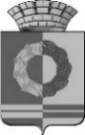 Российская ФедерацияСвердловская областьГлава Белоярского городского округаПОСТАНОВЛЕНИЕ«_15_»  _февраля_2021№_147_В соответствии с Законом Свердловской области от 15.06.2011№ 38-ОЗ «Об организации и обеспечении отдыха и оздоровления детей в Свердловской области», Постановлением Правительства Свердловской области от 19.12.2019№ 920-ПП «Об утверждении государственной программы Свердловской области «Развитие системы образования и реализации молодежной политики в Свердловской области до 2025 года», Постановлением Правительства Свердловской области от 03.08.2017 № 558-ПП «О мерах по организации и обеспечению отдыха и оздоровления детей в Свердловской области», Решением Думы Белоярского городского округа от 17.12.2020 № 71 «Об утверждении бюджета Белоярского городского округа на 2021 год и плановый период 2022 и 2023 годов» и в целях обеспечения отдыха, оздоровления и занятости детей  в 2021-2023 годахПОСТАНОВЛЯЮ:Внестив Постановление главы Белоярского городского округа от 06.04.2020№ 610 «О мерах по организации и обеспечению отдыха и оздоровления детей в Белоярском городском округе в 2020 - 2022 годах»(с изменениями, внесенными Постановлениями главы Белоярского городского округа от 11.08.2020 № 1086, от 21.08.2020 № 1123) следующие изменения:1) в наименовании Постановления слова «в 2020 – 2022 годах» заменить словами «в 2021 – 2023 годах»;2) в пункте 1:а) в подпункте 1 слова «в 2020 – 2022 годах» заменить словами «в 2021 – 2023 годах»; б) в подпункте 2 слова «на 2020 – 2022 годы» заменить словами «на 2021 – 2023годы»;в) в подпункте 5 слова «в 2020 – 2022 годах» заменить словами «в 2021 – 2023 годах»;г) в подпункте 6 слова «в 2020 году» заменить словами «в 2021 году»;3) в подпункте 1 пункта 4 слова «в 2020 – 2022 годах» заменить словами «в 2021 – 2023 годах»;4)  в пункте 5:а) слова «Михайлова А.А.» заменить словами «Мальцева Т.В.»;б) в подпункте 4 слова «в 2020 – 2022 годах» заменить словами «в 2021 – 2023 годах»;5) в пункте 7 слова «ГБУЗ СО «Белоярская центральная районная больница» (Зарывных И.Г.)» заменить словами«ГАУЗ СО «Белоярская центральная районная больница» (Стельмах И.В.)»;6) в пункте 8 слова «ТОИО ГВСО «Управлению социальной политики по городу Заречному» (Ганеева Е.В.)» заменить словами«территориальному отраслевому исполнительному органу государственной власти Свердловской области – Управлениюсоциальной политики Министерства социальной политики Свердловской области № 10» (Онисенко Т.В.)»;7) в пункте 11 слова «Ведущему специалисту по делам молодежи Администрации Белоярского городского округа (Евграфова Т.Л.)» заменить словами«ДиректоруМКУ БГО «Управление физической культуры, спорта и молодежной политики БГО» (Платоненко С.А.)»;8) в пункте 12 слова «Ведущему специалисту по физической культуре и спорту Администрации Белоярского городского округа (Шамров Д.П.)» заменить словами «Директору МКУБГО «Управление физической культуры, спорта и молодежной политики БГО» (Платоненко С.А.)»;9) в пункте 13 слова «Мингалимов Р.Р.» заменить на «Щелоков В.В.»;10) в приложении «План мероприятий по организации отдыха, оздоровления детей и подростков в каникулярное время на территории Белоярского городского округа в 2020-2022 годах»:а) в наименовании слова «в 2020 – 2022 годах» заменить словами «в 2021 – 2023 годах»;б) приложение изложить в следующей редакции (прилагается);11) в приложении «Целевые показатели охвата отдыхом детей в каникулярное время в Белоярском городском округе на 2020-2022 годы»:а) слова «на 2020 – 2022 годы» заменить словами «на 2021 – 2023 годы»;б) приложениеизложить в следующей редакции (прилагается);12) в приложении «Перечень оздоровительных лагерей дневного пребывания, оказывающих услуги по организации отдыха детей в 2020-2022 годах на территории Белоярского городского округа»:а)слова «в 2020 – 2022 годах» заменить словами «в 2021 – 2023 годах»;б) приложение изложить в следующей редакции(прилагается);13) в приложении «Среднюю стоимость путевок в организации отдыха и оздоровления детей в Белоярском городском округе в 2020 году»:а) слова «в 2020 году» заменить словами «в 2021 году»;б) приложениеизложить в следующей редакции (прилагается);14) приложение «Порядок индексации средней стоимости путевокв организации отдыха и оздоровления детейв Белоярском городском округе» изложить в новой редакции (прилагается).2. Направить настоящее Постановление для официального опубликования в общественно-политической газете Белоярского городского округа «Новое Знамя» и разместить на официальном сайте Белоярского городского округа в информационно-телекоммуникационной сети Интернет www.beloyarka.com (ответственный - начальник организационного отдела Администрации Белоярского городского округа Валов В.В.).3. Контроль за выполнением настоящего Постановления возложить на заместителя главы Администрации Белоярского городского округа по социальным вопросам Клименко Е.Н.Глава Белоярского городского округа                                                   А.А. ГорбовК Постановлению главы Белоярского городского округа«_15_» февраля 2021 № _147_«План мероприятий по организации отдыха, оздоровления детей и подростков в каникулярное время на территории Белоярского городского округа в 2021-2023 годах»К Постановлению главы Белоярского городского округаот «_15» февраля 2021№ 147_ЦЕЛЕВЫЕ ПОКАЗАТЕЛИохвата отдыхом детей в каникулярное времяв Белоярском городском округе на 2021-2023 годыК Постановлению главы Белоярского городского округаот «_15_» февраля 2021№ _147_Перечень оздоровительных лагерей дневного пребывания,оказывающих услуги по организации отдыха детей в 2021 году на территории Белоярского городского округаК Постановлению главы Белоярского городского округаот «_15_» февраля № 147_Средняя стоимость путевок в организации отдыха и оздоровления детей в Белоярском городском округе в 2021 году1. Стоимость путевки в оздоровительные лагеря с дневным пребыванием детей составляет 3518 рублей за установленную продолжительность смены (21 календарный день).2. Стоимость путевки в санаторно-курортные организации, расположенные на побережье Черного моря, в рамках проекта «Поезд «Здоровье», определяется  в соответствии с законодательством Российской Федерации о контрактной системе в сфере закупок товаров, работ, услуг для обеспечения государственных и муниципальных нужд, и состоит из средств субсидии областного бюджета в пределах 100 процентов средней стоимости путевок в санаторно-курортные организации (санатории, санаторные оздоровительные лагеря круглогодичного действия), средств местного бюджета, родительской платы (в пределах 10% от общей стоимости путевки), средств организаций и других источников, не запрещенных законодательством Российской Федерации.3. Средняя стоимость путевки в детские загородные оздоровительные лагеря круглогодичного действия составляет 18458 рублей за 21 календарный день.4. Средняя стоимость путевки в санаторно-курортные организации (санатории, санаторные оздоровительные лагеря круглогодичного действия) составляет 30295 рубля за 24 календарных дня.                                                      К Постановлению главыБелоярского городского округаот «_15» февраля_ 2021 № _147Порядок индексации средней стоимости путевок в организации отдыха и оздоровления детей в Белоярском городском округе1. Настоящий Порядок определяет механизм индексации средней стоимости путевок в организации отдыха и оздоровления детей в Белоярском городском округе (далее - средняя стоимость путевок), предусмотренный Законом Свердловской области от 15 июня 2011 года N 38-ОЗ "Об организации и обеспечении отдыха и оздоровления детей в Свердловской области".2.Индексация средней стоимости путевок осуществляется с 01 января текущего года на 4 процента.3. При индексации средней стоимости путевок ее размер устанавливается в полных рублях, при этом сумма 50 копеек и менее округляется до рубля в сторону уменьшения, сумма более 50 копеек округляется до рубля в сторону увеличения.О внесении изменений в Постановление главы Белоярского городского округа  от 06.04.2020№ 610 «О мерах по организации и обеспечению отдыха и оздоровления детей в Белоярском городском округев 2020– 2022 годах» (с изменениями, внесенными Постановлениями главы Белоярского городского округа от 11.08.2020 №1086, от 21.08.2020 №1123)№Наименование мероприятияСроки исполненияИсполнительРаздел 1. Организационно-методическое обеспечение оздоровительной кампанииРаздел 1. Организационно-методическое обеспечение оздоровительной кампанииРаздел 1. Организационно-методическое обеспечение оздоровительной кампанииРаздел 1. Организационно-методическое обеспечение оздоровительной кампании1.1.Информационное, кадровое и программно-методическое обеспечение.Март-май 2021 года,март-май 2022 года,март-май 2023 годаМБОУ ДО ДЮЦ (Потапова М.А.).1.2.Проведение заседаний муниципальной межведомственной оздоровительной комиссии.В течение 2021 - 2023 годов (по отдельному плану)Заместитель главы Администрации Белоярского городского округа по социальным вопросам(Клименко Е.Н.).1.3.Проведение совещаний с руководителями образовательных учреждений, начальниками лагерей с дневным пребыванием детей.Март-август 2021 г., март-август 2022 г., март-август 2023 г.Управление образования Администрации Белоярского городского округа (Мальцева Т.В.)1.4.Проведение обучающих семинаров, инструктажей медицинских работников, работников пищеблоков, персонала лагерей с дневным пребыванием детей по вопросам охраны жизни и здоровья детей.Май – июнь 2021 г.,май – июнь 2022 г.,май – июнь 2023 г. Управление образования Администрации Белоярского городского округа, руководители ОУ(Мальцева Т.В.)1.5.Расширенное совещание по организации отдыха, оздоровления и занятости детей и подростков летом 2021 годас участием начальников сельских и поселковой Управ и руководителей муниципальных автономных и бюджетных образовательных учреждений Белоярского городского округа.Апрель 2021 года, апрель 2022 года, апрель 2023 годаЗаместитель главы Администрации Белоярского городского округа по социальным вопросам (Клименко Е.Н.), Управление образования Администрации Белоярского городского округа(Мальцева Т.В.), МБОУ ДО ДЮЦ (Потапова М.А.), МКУ БГО «Управление физической культуры, спорта и молодежной политики БГО» (Платоненко С.А.)1.6.Участие в областных селекторных совещаниях о готовности, организации и проведению оздоровительной кампании.В течение 2021-2023 годовЗаместитель главы Администрации Белоярского городского округа по социальным вопросам (Клименко Е.Н.), Управление образования Администрации Белоярского городского округа (Мальцева Т.В.)1.7.Освещение в средствах массовой информации хода и итогов детской оздоровительной кампании.В течение 2021-2023 годовМуниципальная межведомственная оздоровительная комиссия Белоярского городского округа, секретарь ММОК (Потапова М.А.).1.8.Подведение итогов оздоровительной кампании.Декабрь 2021 года, декабрь 2022 года, декабрь 2023 годаЗаместитель главы Администрации Белоярского городского округа по социальным вопросам (Клименко Е.Н.).Раздел 2. Организация отдыха, оздоровления и занятости детей и подростковРаздел 2. Организация отдыха, оздоровления и занятости детей и подростковРаздел 2. Организация отдыха, оздоровления и занятости детей и подростковРаздел 2. Организация отдыха, оздоровления и занятости детей и подростков2.1.Оздоровление детей в каникулярное время в загородных оздоровительных лагерях (654 чел.),   санаториях и санаторно- оздоровительных лагерях круглогодичного действия (150 чел.), в том числе поезд «Здоровье» (10 чел.).В течение 2021-2023 годовУправление образования Администрации Белоярского городского округа (Мальцева Т.В.),руководители организаций всех форм собственности.2.2.Оздоровление детей, за исключением каникулярного времени, в санаторных организациях (48 чел.)В течение 2021 – 2023 годовУправление образования Администрации Белоярского городского округа (Мальцева Т.В.), руководители организаций всех форм собственности.2.3.Организация работы спортивно-досуговых площадок по месту жительства.  Каникулярное время МКУ БГО «Управление физической культуры, спорта и молодежной политики БГО»(Платоненко С.А.)МБОУ ДО «Детско-юношеская спортивная школа» (Кузьмин С.Л.).2.4.Организация отдыха, оздоровления детей в оздоровительных лагерях с дневным пребыванием детей (1200 чел.), на досуговых площадках (1060 чел.) на базе муниципальных автономных, бюджетных образовательных учреждений и учреждений культуры.июнь–август 2021 г., июль–август 2022 г., июль–август 2023 г.Управление образования Администрации Белоярского городского округа (Мальцева Т.В.), Управление культуры Администрации Белоярского городского округа(Трофимова П.А.), руководители муниципальных автономных и бюджетных образовательных учреждений Белоярского городского округа и учреждений культуры.2.5.Организация временного трудоустройства подростков и молодежи, в том числе, состоящих на учете в ТКДН и ЗП, ПДН ОП № 29 МО МВД России «Заречный»  Каникулярное время  ГКУ службы занятости населения Свердловской области «Асбестовский центр занятости» (Романова Я.А.) по согласованию, ПДН ОП № 29 МО МВД России «Заречный» по согласованию, Управление социальной политики по городу Заречному (Онисенко Т.В.) по согласованию, ТКДН и ЗП Белоярского района (Князева Н.А.) по согласованию, МКУ БГО «Управление физической культуры, спорта и молодежной политики БГО»(Платоненко С.А.), начальники Управ, руководители муниципальных автономных и бюджетных образовательных учреждений БГО.2.6.Организация туристических походов (62 чел.), экскурсий и др. малозатратных форм отдыха и занятости детей и подростков (840 чел.).Каникулярное время Управление образования Администрации БГО(Мальцева Т.В.), МБОУ ДО ДЮЦ(Потапова М.А.), руководители муниципальных автономных и бюджетных учреждений БГО.2.7.Участие в окружных, областных и районных мероприятиях.В течение 2021-2023 годовМКУ БГО «Управление физической культуры, спорта и молодежной политики БГО» (Платоненко С.А.)2.8.Проведение массовых культурно-досуговых и спортивных мероприятий для детей и подростков (по отдельному плану) В течение 2021-2023 годовУправление культуры Администрации Белоярского городского округа(Трофимова П.А.), МБОУ ДО ДЮЦ (Потапова М.А.), МБОУ ДО ДЮСШ(Кузьмин С.Л.), МБУК «Белоярский районный дом культуры» 2.9.Июнь-августОрганизация временного трудоустройства несовершеннолетних в возрасте от 14 до 18 лет в свободное от учебы время, создание трудовых отрядов временной занятости несовершеннолетних граждан в возрасте от 14 до 18 лет, в том числе оказавшихся в трудной жизненной ситуацииРуководители муниципальных учреждений культуры Белоярского городского округаРаздел 3. Оздоровление особых категорий детей.Раздел 3. Оздоровление особых категорий детей.Раздел 3. Оздоровление особых категорий детей.Раздел 3. Оздоровление особых категорий детей.3.1.Организация отдыха и оздоровления детей-сирот и детей, оставшихся без попечения родителей и детей, находящихся в трудной жизненной ситуации.В течение 2021 – 2023 годовУправление социальной политики по городу Заречному (Онисенко Т.В.)по согласованию,МБОУ ДО ДЮЦ (Потапова М.А.), руководители муниципальных образовательных учреждений.3.2.Оздоровление детей-инвалидов и детей с хроническими заболеваниями на базе лечебно-профилактических и санаторных учреждений.В течение 2021 - 2023 годовГАУЗ СО «БЦРБ» (Стельмах И.В.) по согласованию, Управление социальной политики по городу Заречному (Онисенко Т.В.)по согласованию.3.3.Организация профильных смен (75 чел.).Каникулярное времяУправление образования Администрации Белоярского городского округа (Мальцева Т.В.), Управление культуры Администрации Белоярского городского округа(Трофимова П.А.).3.4.Осуществление мероприятий по профилактике безнадзорности и правонарушений несовершеннолетних в период каникулярного времени, обеспечение детям из семей, находящихся в социально опасном положении, состоящих на учёте в подразделениях по делам несовершеннолетних ПДН ОП № 29 МО МВД России «Заречный» и ТКДН и ЗП условий для организованного отдыха, оздоровления и занятости;Операция «Подросток».В течение 2021 – 2023 годов (по отдельному плану)ТКДН и ЗП Белоярского района (Князева Н.А.) по согласованию, ПДН ОП № 29 МО МВД России «Заречный» (по согласованию), Управление социальной политики (Онисенко Т.В.) по согласованию, Управление образования Администрации Белоярского городского округа (Мальцева Т.В.), Управление культуры Администрации Белоярского городского округа(Трофимова П.А.),начальники поселковой и сельских Управ, руководители муниципальных образовательных учреждений БГО.Общий охват детей отдыхом и оздоровлением(не менее 80% от количества детей)в том числев том числев том числев том числев том числеОбщий охват детей отдыхом и оздоровлением(не менее 80% от количества детей)в условиях санаторно-курортных организаций (санаториев и санаторных оздорови-тельных лагерей круглого-дичного действия), 
человек
загородные оздорови-тельные лагеряв условиях оздоровительных лагерей дневного пребывания, человек
Походы,человекиные формы отдыха, человек
3 9661506541187651910№ п/пНаименование организацииЮридический адресКоличество детей  1Оздоровительный лагерь дневного пребывания     Муниципального автономного образовательного учреждения «Белоярская средняя общеобразовательная школа № 1»624030, Свердловская область, Белоярский район, п. Белоярский, ул. Центральная, д.1.1862Оздоровительный лагерь дневного пребывания    Муниципального бюджетного образовательного учреждения «Бруснятская средняя общеобразовательная школа № 6»624051, Свердловская область, Белоярский район, с. Бруснятское, ул. Советская, д.33.453Оздоровительный лагерь дневного пребывания    Муниципального бюджетного образовательного учреждения «Большебрусянская средняя общеобразовательная школа № 7»624042, Свердловская область, Белоярский район, село Большебрусянское, ул. Школьная, д.1.834Оздоровительный лагерь дневного пребывания    Муниципального автономного образовательного учреждения «Косулинская средняя общеобразовательная школа № 8»624055, Свердловская область, Белоярский район, с. Косулино, ул. Ленина, д.80 «А».1785Оздоровительный лагерь дневного пребывания    Муниципального бюджетного образовательного учреждения «Камышевская средняя общеобразовательная школа № 9»624045, Свердловская область, Белоярский район, с. Камышево, ул. Школьная, д.19.366Оздоровительный лагерь дневного пребывания    Муниципального автономного образовательного учреждения «Совхозная средняя общеобразовательная школа № 10»624046, Свердловская область, Белоярский район, п. Совхозный, ул. Первомайская, д.4 Б.907Оздоровительный лагерь дневного пребывания    Муниципального автономного образовательного учреждения «Студенческая средняя общеобразовательная школа № 12»624037, Свердловская область, Белоярский район, п. Студенческий, ул. Лесная, д. 5.908Оздоровительный лагерь дневного пребывания    Муниципального бюджетного образовательного учреждения «Некрасовская основная общеобразовательная школа № 13»624047, Свердловская область, Белоярский район, с. Некрасово, ул. Алексеевская, д.34309Оздоровительный лагерь дневного пребывания    Муниципального бюджетного образовательного учреждения «Белоярская средняя общеобразовательная школа № 14»624056, Свердловская область, Белоярский район, п. Гагарский, ул. Школьная, д. 1 г.6510Оздоровительный лагерь дневного пребывания    Муниципального автономного образовательного учреждения «Кочневская средняя общеобразовательная школа № 16»624038, Свердловская область, Белоярский район, с. Кочневское, ул. Ударников, д. 5.7511Оздоровительный лагерь дневного пребывания    Муниципального автономного образовательного учреждения «Белоярская средняя общеобразовательная школа № 18»624030, Свердловская область, Белоярский район, п. Белоярский, ул. Молодежная, д.42.7212Оздоровительный лагерь дневного пребывания    Муниципального бюджетного образовательного учреждения «Черноусовская средняя школа № 19»624044, Свердловская область, Белоярский район, с. Черноусово, ул. Школьная, д.80 «А».3013Оздоровительный лагерь дневного пребывания    Муниципального бюджетного образовательного учреждения «Логиновская средняя общеобразовательная школа № 21»624043, Свердловская область, Белоярский район, с. Логиново, 8 марта, д.56.2614Оздоровительный лагерь дневного пребывания    Муниципального автономного образовательного учреждения «Баженовская средняя общеобразовательная школа № 96»624031, Свердловская область, Белоярский район, п. Белоярский, ул. Машинистов, д.5 А.9015Оздоровительный лагерь дневного пребывания    Муниципального бюджетного образовательного учреждения дополнительного образования «Детско-юношеская спортивная школа»624030, Свердловская область, Белоярский район, п. Белоярский, ул. Милицейская, д.1, 5016Оздоровительный лагерь дневного пребывания    Муниципального бюджетного образовательного учреждения дополнительного образования «Детско-юношескийцентр»624030, Свердловская область, Белоярский район, п. Белоярский, ул. Милицейская, д.141Всего1187